Государственное бюджетное общеобразовательное учреждение Ненецкого автономного округа«Средняя общеобразовательная школа № 1 г. Нарьян-Мара» с углублённым изучением отдельных предметов им. П.М. Спирихина___________________________________________________________________________________________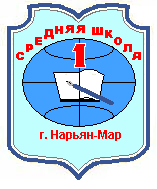 Программа  «Профилактика правонарушений несовершеннолетних учащихся»г. Нарьян-МарПояснительная запискаВ школе №1 создана социально-педагогическая служба. Обеспечивается деятельность школьной «Службы профилактики». Проводится большое количество мероприятий, охватывающих разные направления воспитания личности. Сложилась система воспитательной работы. Вместе с тем, фиксируются правонарушения, совершённые учащимися школы. Имеет место снижение возраста учащихся, склонных к правонарушениям. Данная программа поможет систематизировать работу с учащимися «группы риска». 1. Организационно-методические мероприятия по профилактике совершения правонарушений несовершеннолетними учащимися 2. Мероприятия, направленные на организацию досуга несовершеннолетних3. Занятость и трудоустройство несовершеннолетних4. Мероприятия по профилактике алкоголизма и наркомании среди несовершеннолетних 5. Профилактика семейного "Неблагополучия" и развитие педагогической культуры родителей6. Информационно-методическое обеспечение профилактики совершения правонарушений несовершеннолетними учащимися Прогнозируемые результаты- снижение количества правонарушений, совершённых учащимися школы,  изменение отношения к школе учащихся, склонных к правонарушениям, основа взаимоотношений ученика, учителя, семьи – толерантность.N п/пМероприятияИсполнителиСрок исполнения12341.1.Выявление семей и детей группы социального рискаСоциальный педагог, психолог, классные руководители  инспектор ПДНВ течение года (запросы не реже одного раза в месяц)1.2.Выявление детей, занимающихся противоправной деятельностьюСоциальные педагоги, психолог, инспектор ПДНВ течение года (запросы не реже одного раза в месяц)1.3Выявление учащихся, не посещающих образовательные учреждения, принятие мер по возвращению их  в школуСоциальные педагоги, классные руководителиПо факту пропуска занятийИнформировать органы правопорядка о пропусках1.5.Проводить встречи и профилактические беседы с приглашением   инспектора ПДН с классами, учащимися, склонными к правонарушениямИнспектор ПДН, социальные педагогиПо плану ВР1.6.В практической деятельности  использовать материалы и рекомендации по теме  «Административные правонарушения и подросток» Социальный педагог, классные руководителиВ течение года1.7.Корректировка  программы школы по профилактике совершения правонарушений несовершеннолетними учащимися Заместитель директора  по ВР, социальный педагогВ течение года (ежемесячно)1.8Проведение индивидуальной работы с подростками «группы риска»: диагностика, беседы, наблюдения, коррекционная работа: малые педсоветы, заседания «Службы профилактики»Социальные педагогиКВР (заместитель директора по ВР, педагоги-организаторы, СПВ течение года1.9Дальнейшее формирование банка данных «трудных» подростков, подростков «группы риска», подростков из неблагополучных семей. Социально-психологическая  диагностика семей учащихся. Создание картотеки (внутришкольный учет) группы «риска».Социальные педагогиСентябрь, октябрь2.1.Информационная пропаганда деятельности досуговых объединений по месту жительства посредством школьного сайта, группы ВКЗаместитель директора по ВР, В течение года2.2.Организация и проведение мероприятий с несовершеннолетними учащимися, состоящими на учете в УВД, КДН во время каникулПедагог-организатор, заместитель директора  по ВР, классные руководителиВ течение года2.4.Организация  работы (тематической, информационной и др.), способствующей профилактике безнадзорности и правонарушений несовершеннолетних на базе библиотеки школыБиблиотекарь, классные руководителиВ течение года (не реже 4 раз в год)2.5.Вовлечение несовершеннолетних учащихся «группы риска» в профильные оздоровительные лагеряСоциальные педагогиМай - август3.1.Оказание консультационной помощи подросткам 14-18 лет в самоопределении на рынке труда (в поиске работы, выборе профессии)Социальные педагогиМарт - июнь3.2.Организация работ для подростков по благоустройству района, ремонту школы в каникулярное время. Содействие в трудоустройстве подросткам, склонным к правонарушениям.Педагог организатор, социальный педагогОктябрь, декабрь, март, июнь-август3.3.Содействие участию подростков в ярмарках вакансий, проводимых Центром занятостиСоциальный педагог, классные руководителиМарт - апрель4.1.Проведение конкурса плакатов и рисунков «Здорово быть здоровым»Заместитель директора по ВР, классные руководителиоктябрь4.2Проводить мероприятия в рамках ресурсного взаимодействия   с социальными партнерами,  посвященные  ЗОЖКабинет воспитательной работы, социальный педагог, классные руководителиВ течение года, а также ко Всероссийскому Дню здоровья апрель-май  (по совместному плану работы)4.3Проведение классными руководителями мини-беседы «Подростковые группировки и проблема наркомании»Классные руководители декабрь4.4Уроки здоровья (беседы медицинского работника по профилактике наркомании, алкоголизма, табакокурения)Медицинский работникСПСПо отдельному плану 5.1.Выявление и постановка на учет неблагополучных семей, в которых родители ненадлежащим образом исполняют родительские обязанности по воспитанию, содержанию, обучению детей, жестоко с ними обращающихсяСоциальный педагог, инспектор ПДНПо мере необходимости5.2.Проведение совместных рейдов по неблагополучным семьям с целью оказания практической помощиСоциальный педагог, инспектор ПДНВ течение года (не реже двух раз в месяц)5.3.Организация мероприятий по воспитанию родительской ответственности, пропаганде семейных ценностей, подготовки молодежи к семейной жизни:
Дней семьи, фестивалей спортивных семей, лекций для родителей, родительских клубов и т.д.Заместитель директора по ВР, классные руководителиВ течение года 
(по отдельному плану)5.4.Индивидуальная помощь родителям, испытывающим затруднения в предупреждении девиантного поведения детей.Заместитель директора по ВР, социальный педагог, классные руководителиПо мере необходимости5.5.Организация правового просвещения родителей. Проведение родительского всеобуча «О необходимости правового воспитания детей в семье»: «Права и обязанности ребенка», «Свободное время ваших детей – знаем ли мы о нем?». Индивидуальная работа с родителями, встречи с Уполномоченным по правам ребёнка Классные руководители По плану классных руководителей5.6.Использование в воспитательной работе опыта семейной жизни социально благополучных семей.Заместитель директора по ВР, Социальный педагогОбновление информации  в течение года5.7.Планировать проведение в течение годы мероприятий по профилактике преступлений, направленных против половой свободы несовершеннолетнихСПС, психолого-педагогический консилиум 1 раз в год6.1.Организовать пропаганду патриотизма, здорового образа жизни подростков и молодежи, их ориентацию на духовные ценности в программах школьного радио «Импульс», на сайте в группе ВК Заместитель директора по ВР, педагог-организаторЕжемесячно6.2.Организовать выпуск тематических стенгазет по агитации ведения здорового образа жизниПедагог организатор Ежемесячно6.3.Обеспечить деловые контакты педагогического коллектива с социальными партнёрами – органами правопорядка, опекиСПС, КВР Весь период 